Heart of a Champion Livestock Show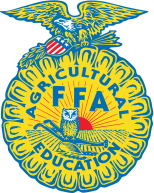 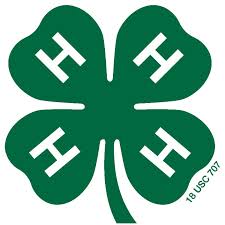 Adult Volunteer RegistrationPlease return to the Extension office by Feb. 17, 2023InformationLast Name______________________________ First Name _______________________________ Sex: M / F    Mailing Address___________________________________City______________________________ZIP_____________Primary Phone ____________________________ Primary Email __________________________________________Emergency Contact ______________________ Phone (       ) _____________________Relationship _______________Shirt Sizes (circle 1)Adult S             Adult M                  Adult L                Adult XL             Adult XXL            Adult 3XL          Adult 4XLEach Volunteer is required to wear a shirt during the duration of the event. Are you volunteering as a part of an organization?                 Yes             NoWhich organization? _________________________________Thank you for your service and dedication to helping make this event great! Please arrive at the livestock barn at the Wise County Fairgrounds by 3:45pm on Friday, February 28th.____________________________________    __________      	         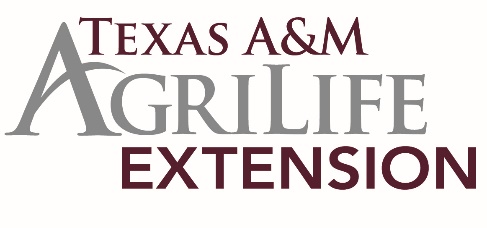 Volunteer Signature 		   Date